АДМИНИСТРАЦИЯ ПОГРАНИЧНОГО МУНИЦИПАЛЬНОГО ОКРУГАОТДЕЛ  ОБРАЗОВАНИЯПРИКАЗп. Пограничный11  мая  2021 года                                                                                         №   57/1О  создании комиссии по комплектованию воспитанниками муниципальных образовательных организаций, реализующих образовательные программы дошкольного образования  в  Пограничном муниципальном округе         На основании  Федеральных Законов от 06.10.2003 № 131-ФЗ «Об общих принципах организации местного самоуправления в Российской Федерации»,            от 25.12.2008 № 273-ФЗ п.17ст.7 «О противодействии коррупции», постановления Администрации Пограничного муниципального округа от 05.11.2020 № 292             «Об утверждении административного регламента предоставления отделом образования Администрации Пограничного муниципального округа муниципальной услуги «Прием заявлений и постановка на учет детей в целях зачисления в муниципальные образовательные организации, реализующие основные общеобразовательные программы  дошкольного образования»ПРИКАЗЫВАЮ:1. Создать комиссию по комплектованию воспитанниками муниципальных образовательных организаций, реализующих образовательные программы дошкольного образования в Пограничном муниципальном округе  (далее - Комиссия)  в следующем составе:-Н.Г. Панкова, начальник отдела образования Администрации Пограничного муниципального округа;- О.Н. Азевич, ведущий специалист по дошкольным учреждениям АПМО;-Н.В. Матвеева, заведующий МБДОУ №1;-Т.В. Петрунина, заведующий МБДОУ №2;- Н.А. Шилова, заведующий  МБДОУ №3 «Ручеек»;-М.М. Костырина, заведующий МБДОУ №4 «Солнышко»;- И. В. Шаповал, заведующий МБДОУ «Светлячок»;Е.В. Бурма, председатель профсоюзного комитета МБДОУ №1                             (по согласованию);О.В. Мухина, родитель  льготной категории (по согласованию). 2. Провести заседание Комиссии по зачислению воспитанников в дошкольные образовательные организации 15 мая 2021 года.          3. Контроль  за исполнение приказа возложить на ведущего специалиста             по дошкольным учреждениям отдела образования  Администрации Пограничного муниципального округа  О.Н. Азевич. Начальник отдела образования                                                                                                        Н.Г. ПанковаО.Н. Азевич                                                                                                                       21- 6- 61                                                                                           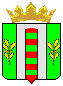 